The big flower fightJe hebt zojuist de eerste aflevering van ‘The big flower fight’ gezien op Netflix. Je schrijft hierover een mail naar een vriend(in) die een andere opleiding doet. In je mail komen de volgende onderwerpen aan bod:de inhoud van het programma;je mening over het programma;twee argumenten die je mening onderbouwen; een plan om te gaan doen in het weekend. Denk hierbij wel aan de coronamaatregelen. Zorg voor een passende aanhef en slotgroet. 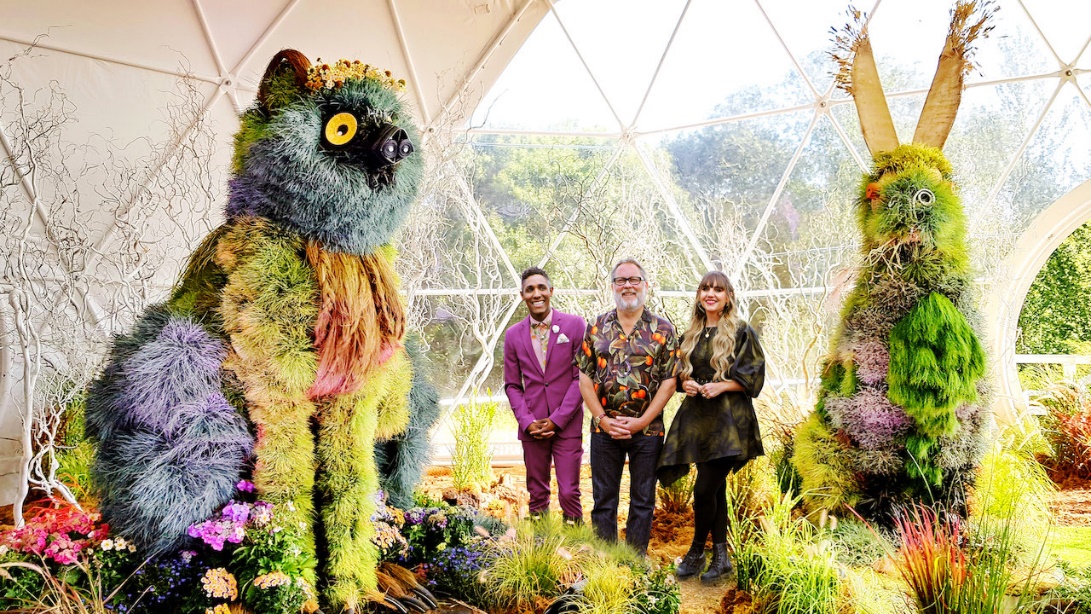 